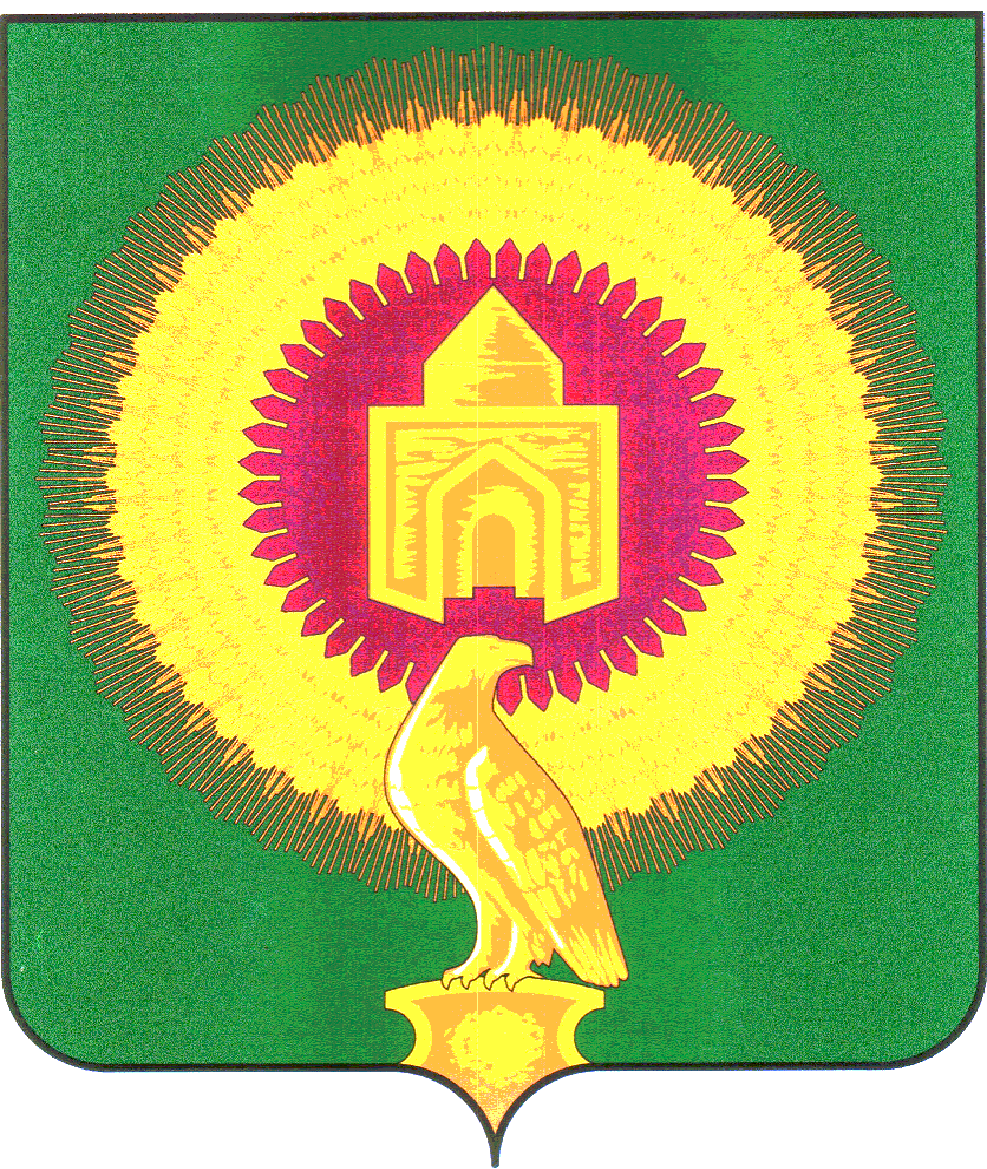   АДМИНИСТРАЦИЯ КАТЕНИНСКОГО СЕЛЬСКОГО ПОСЕЛЕНИЯПОСТАНОВЛЕНИЕот 25.10 2017 года №  57Об утверждении Порядка общественного обсужденияпроекта правил благоустройства Катенинского сельского поселенияВ целях вовлечения граждан, организаций в процесс формирования комфортной городской среды, в соответствии с Федеральным законом от06.10.2003 N131-ФЗ "Об общих принципах организации местногосамоуправления в Российской Федерации", с Правилами предоставления и распределения субсидий из федерального бюджета бюджетам субъектов Российской Федерации на поддержку государственных программ субъектов Российской Федерации и муниципальных программ формирования современной городской среды, утвержденными постановлением Правительства Российской Федерации от 10.02.2017 N169, Администрация Катенинского сельского поселенияпостановляет:Утвердить Порядок общественного обсуждения проекта правил благоустройства Катенинского сельского поселения.Опубликовать постановление на официальном сайте Катенинского сельского поселенияКонтроль за исполнением постановления оставляю за собой Глава Катенинского сельского поселения                           В.М.Николаев           УТВЕРЖДЕНпостановлением Администрации Катенинского сельского поселения от 25 октября 2017 года N 57ПОРЯДОК общественного обсуждения проекта правил благоустройства Катенинского сельского поселения Общие положенияПорядок общественного обсуждения проекта правил благоустройства Катенинского сельского поселения (далее - проект правил) определяет форму, порядок и сроки проведения общественного обсуждения проекта правил.Общественное обсуждение проекта правил проводится в целях информирования граждан, организаций и общественных объединений, выявления и учета их мнения о проекте правил.Общественное обсуждение проекта правил проводится по графику согласно приложению N 1 к настоящему порядку.В обсуждении проекта правил принимают участие граждане, достигшие возраста 18 лет, проживающие на территории Катенинского сельского поселения, организации и общественные объединения, зарегистрированные на территории Катенинского сельского поселения (далее - участники).Общественные обсуждения проекта правил осуществляются в форме размещения проекта правил на официальном информационном Интернет- портале Катенинского сельского поселения kateninskoe@varna74.ru обсуждения поступивших предложений граждан, организаций, общественных объединений.Результаты общественных обсуждений носят рекомендательный характер.Формы подачи предложений участникамиУчастники подают свои предложения в письменной форме или в форме электронного обращения согласно приложению N 2 к данному порядку.Порядок и сроки внесения участниками предложенийПредставленные предложения от участников общественного обсуждения принимаются после опубликования проекта правил.Проект правил публикуется на официальном сайте Катенинского сельского поселения kateninskoe@varna74.ru не позднее 28.10 2017 года.Участники в течение 20 дней со дня размещения проекта правил на официальном сайте Катенинского сельского поселения kateninskoe@varna74.ru направляют предложения по проекту правил, которые предоставляются в Администрации Катенинского сельского поселения  по адресу: 457208 челябинская область, Варненский район, с.Катенино, ул. Школьная д. 23 на адрес электронной почты kateninskoe@varna74.ru отметкой "для рабочей группы по приведению правил благоустройства Катенинского сельского поселения в соответствие с законодательством".Порядок рассмотрения предложений участниковПоступившие предложения участников по проекту правил передаются для обобщения и оценки в администрацию Катенинского сельского поселения в соответствие с законодательством Предложения от участников, поступающие в администрацию, подлежат обязательной регистрации.Предложения от участников, поступившие с нарушением порядка, срока и формы подачи предложений, подлежат оставлению без рассмотрения.По итогам рассмотрения каждого поступившего предложения администрация принимает решение о рекомендации его к принятию или решение об отклонении такого предложения.По окончании принятия представленных для рассмотрения и оценки предложений от участников администрация сельского поселения не позднее 10–ти дневного срока со дня окончания приема предложений готовит заключение.Заключение содержит следующую информацию:общее количество поступивших предложений;количество и содержание поступивших предложений, оставленных без рассмотрения;содержание предложений, рекомендуемых к отклонению, с обоснованием причин;содержание предложений, рекомендуемых для принятия.Предложения, рекомендуемые для принятия, включаются в проект правил.В случае отсутствия предложений проект правил остается без изменений.Участники или представители участников, уполномоченные на представление предложений по обсуждению проекта правил, вправе присутствовать при их рассмотрении.По просьбе участников или представителей участников, уполномоченных на представление предложений по обсуждению проекта правил, им в письменной форме сообщается о результате рассмотрения.ПРИЛОЖЕНИЕ N1к Порядку общественного обсуждения проекта правил благоустройства Катенинского сельского поселенияГРАФИК проведения общественных обсуждений проекта правил благоустройства Катенинского сельского поселенияПРИЛОЖЕНИЕ N2к Порядку общественного обсуждения проекта правил благоустройства Катенинского сельского поселенияПРЕДЛОЖЕНИЕпо проекту правил благоустройства Катенинского сельского поселенияДата__________________	Куда: Администрация  Катенинского сельского поселения  Наименование заинтересованного лица___________________________________Местонахождение заинтересованного лица (юридический адрес и (или) почтовый адрес)____________________________________________________ИНН, ОГРН, КПП (для юридического лица)Паспортные данные (для физического лица)________________________________Номер контактного телефона (факса)	Изучив проект правил благоустройства Катенинского сельского поселения предлагаю(ем):(кратко изложить суть предложения, обоснования необходимости его принятия, включая описание проблем, указать круг лиц, интересы которых будут затронуты)К настоящему предложению прилагаются документы на	л.(подпись, фамилия, имя, отчество лица, подписавшего предложение по проекту правил благоустройства Катенинского сельского поселения)N п/пНаименование мероприятияСроки проведения1Публикация на официальном информационном Интернет-портале Катенинского сельского поселения kateninskoe@varna74.ru проекта правил благоустройства Катенинского сельского поселения28.10. 20172Прием предложений от заинтересованных лиц по проекту правил благоустройства Катенинского сельского поселенияДо 17.11. 20173Рассмотрение и оценка предложений от участников общественного обсуждения проекта правил благоустройства До 27.11. 2017